Внеурочная деятельность как условие личностного развития обучающихся.Учитель начальных классов МБОУ СОШ № 36 г. Пензы Безрукова Наталья Юрьевна   Внеурочная деятельность школьников является одной из инноваций Федерального государственного образовательного стандарта. Согласно проекту нового базисного учебного плана она становится обязательным элементом школьного образования и ставит перед педагогическим коллективом задачу организации развивающей среды для обучающихся.   В новом ФГОС конкретизировано соотношение между образованием и воспитанием: воспитание рассматривается как миссия образования, как ценностно-ориентированный процесс. Оно должно охватывать и пронизывать собой все виды образовательной деятельности: учебную и внеурочную.   Основными целями внеурочной деятельности по ФГОС являются создание условий для достижения учащимися необходимого для жизни в обществе социального опыта и формирования принимаемой обществом системы ценностей, создание условий для многогранного развития и социализации каждого учащегося, создание воспитывающей среды, обеспечивающей активизацию социальных, интеллектуальных интересов учащихся в свободное время, развитие здоровой, творчески растущей личности с сформированной гражданской ответственностью и правовым самосознанием, подготовленной к жизнедеятельности в новых условиях, способной на социально значимую практическую деятельность, реализацию добровольческих инициатив.   Внеурочная деятельность школьников – это совокупность всех видов деятельности школьников, в которой в соответствии с основной образовательной программой образовательного учреждения решаются задачи воспитания и социализации, развития интересов, формирования универсальных учебных действий.    Внеурочная деятельность - неотъемлемая часть образовательного процесса в школе, позволяющая реализовать требования федерального государственного образовательного стандарта в полной мере. Особенностями данного компонента образовательного процесса являются: предоставление обучающимся возможности широкого спектра занятий, направленных на их развитие; а так же самостоятельность образовательного учреждения в процессе наполнения внеурочной деятельности конкретным содержанием.   Согласно требованиям ФГОС основного общего образования внеурочная деятельность организуется по направлениям развития личности (спортивно-оздоровительное, духовно-нравственное, социальное, общекультурное). Цели внеурочной деятельности   Создание условий для развития и воспитания личности обучающихся, обеспечивающих формирование основ гражданской идентичности чувства сопричастности и гордости за свою Родину, уважения к истории и культуре народа, воспитания нравственности ребенка, освоения основных социальных ролей, норм и правил.    Создание воспитывающей среды, обеспечивающей активизацию социальных, интеллектуальных интересов обучающихся в свободное время, развитие здоровой личности со сформированной гражданской ответственностью и правовым самосознанием, подготовленной к жизнедеятельности в новых условиях, способной на социально значимую практическую деятельность.Задачи внеурочной деятельности 1.Организация общественно-полезной и досуговой деятельности обучающихся в тесном взаимодействии с социумом.2.Включение учащихся в разностороннюю внеурочную деятельность.3.Организация занятости обучающихся в свободное от учёбы время.4.Развитие навыков организации и осуществления сотрудничества с педагогами, сверстниками, родителями, старшими детьми в решении общих проблем.5.Развитие позитивного отношения к базовым общественным ценностям с целью формирования здорового образа жизни. Принципы и особенности организации внеурочной деятельности1. Принцип успешности и социальной значимости. Усилия организаторов внеурочной деятельности направляются на формирование у детей потребности в достижении успеха. Важно, чтобы достигаемые ребенком результаты были не только личностно значимыми, но и ценными для окружающих, особенно для его одноклассников, членов школьного коллектива, представителей ближайшего социального окружения учебного заведения.2. Принцип социального заказа. 3. Принцип целостности. 4. Принцип личностно -деятельностного подхода. 5. Принцип детоцентризма (в центре находится личность).6. Принцип гуманистической направленности. В максимальной степени учитываются интересы и потребности детей, поддерживаются процессы становления и проявления индивидуальности школьников. 7. Принцип вариативности. Культивируется широкий спектр видов (направлений), форм и способов организации внеурочной деятельности, представляющий для детей реальные возможности свободного выбора и добровольного участия в ней, осуществления проб своих сил и способностей в различных видах деятельности, поиска собственной ниши для удовлетворения потребностей, желаний, интересов. 8. Принцип креативности. Во внеурочной деятельности педагоги поддерживают развитие творческой активности детей, желание заниматься индивидуальным и коллективным жизнетворчеством.Воспитательные результаты и эффекты внеурочной деятельности   Воспитательный результат внеурочной деятельности - непосредственное духовно-нравственное приобретение ребёнка благодаря его участию в том или ином виде внеурочной деятельности. Воспитательные результаты внеурочной деятельности школьников распределяются по трём уровням:   Первый уровень - приобретение школьником социальных знаний, первичного понимания социальной реальности и повседневной жизни. Для достижения данного уровня особое значение имеет взаимодействие ученика с учителем;   Второй уровень - получение школьником опыта переживания и позитивного отношения к базовым ценностям общества, ценностного отношения к социальной реальности в целом. Для достижения данного уровня особое значение имеет взаимодействие школьников между собой на уровне класса. Достигается в дружественной детской среде.   Третий уровень – получение школьником опыта самостоятельного общественного действия. Для достижения данного уровня значение имеет взаимодействие школьника с социальными субъектами за пределами школы. Достигается во взаимодействии с социальными субъектами.   Лаконичная формулировка трех уровней результатов внеурочной деятельности школьников:1-й уровень – школьник знает и понимает общественную жизнь;2-й уровень – школьник ценит общественную жизнь;3-й уровень – школьник самостоятельно действует в общественной жизни.   Достижение всех трех уровней результатов внеурочной деятельности увеличивает вероятность появления образовательных эффектов этой деятельности (эффектов воспитания и социализации детей), в частности: - формирования коммуникативной, этической, социальной, гражданской компетентности школьников;- формирования у детей социокультурной идентичности: этнической, культурной, гендерной и др.   Внеурочная деятельность должна быть интересна обучающимся, только тогда она может принести ощутимые результаты. И потому важнейшая задача педагогов - сделать внеурочную деятельность полезной и привлекательной для каждого ученика. 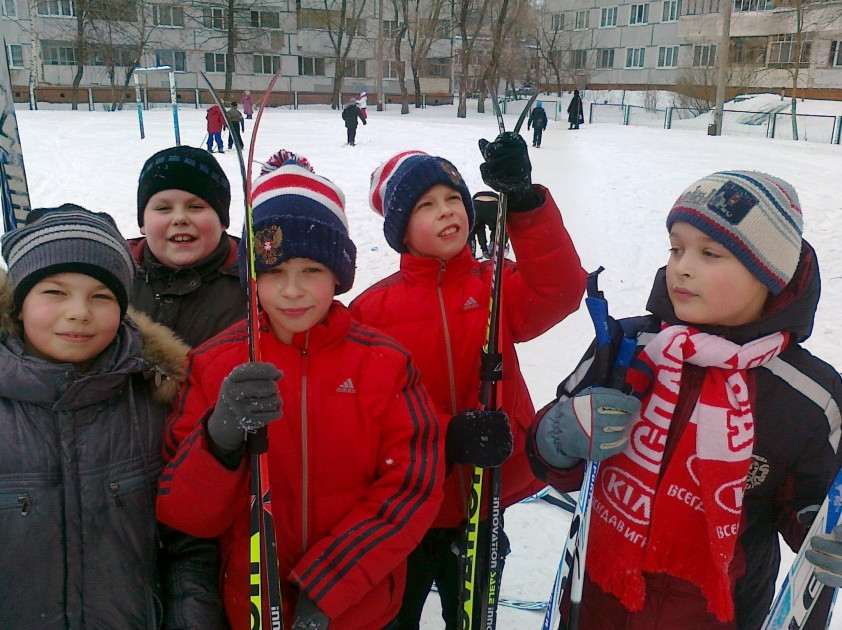 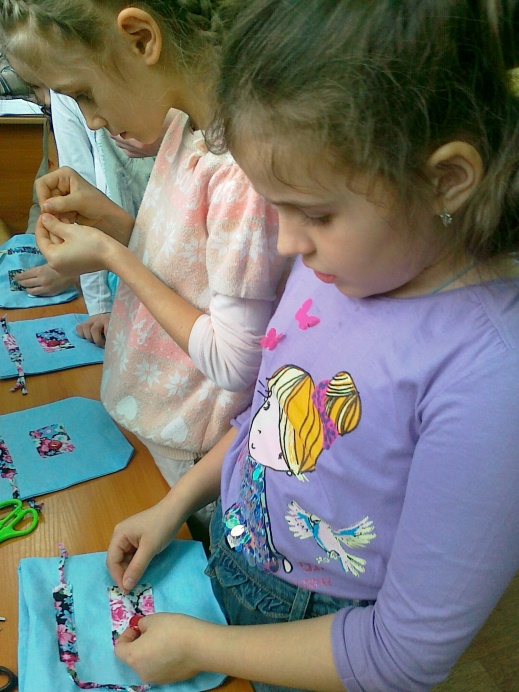 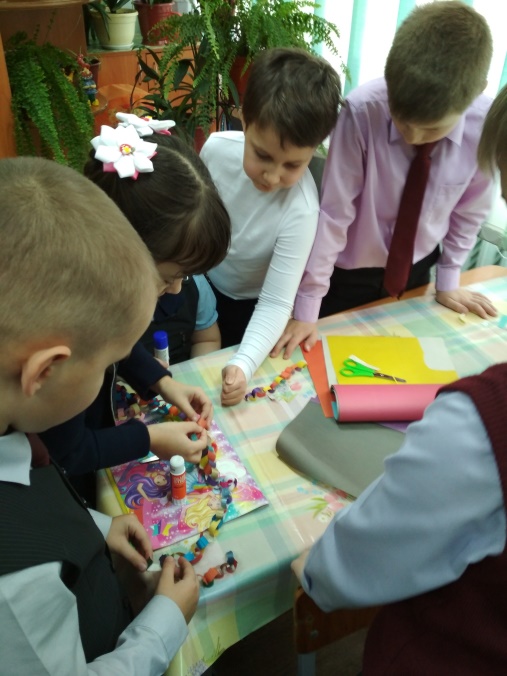 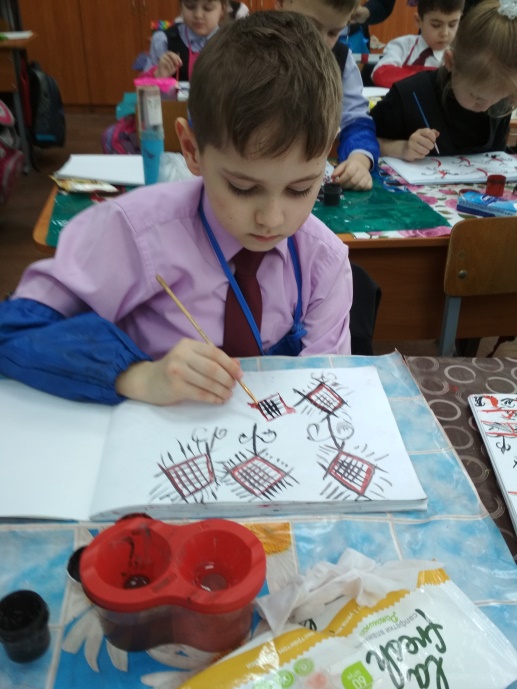 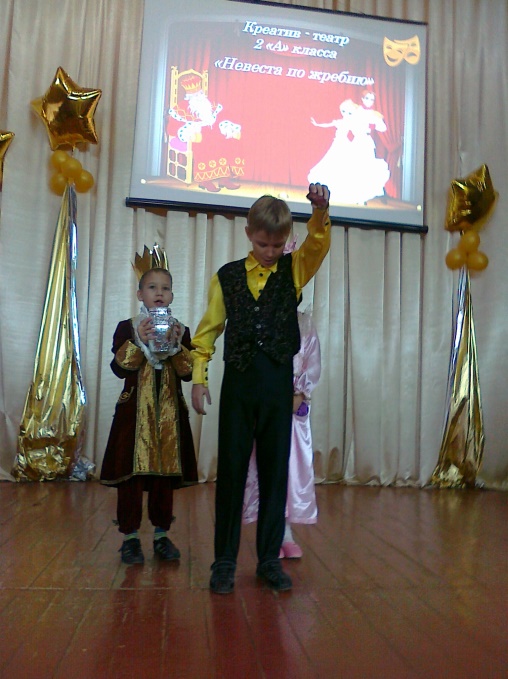 